11es. COLÒNIES MUSICALS A L’ALBERG DE SANT CARLES DE LA RÀPITADEL 20 AL 22 DE MARÇ 2020BUTLLETA D’INSCRIPCIÓ                         (Soci APIMA -     marca        SI             NO)Nom alumne/a ....................................................................................................................................Nom del pare/mare ...........................................................................................................................Adreça.........................................................................Població.................................CP.....................Autoritzo al meu fill/a a participar en l'estada del cap de setmana del 20 al 22 de març  2020 a l’Alberg de Sant Carles de la Ràpita. Escola de Música a la qual pertany ...................................................................................................Edat de l’alumne/a...............................................................................................................................Telèfons de contacte pare/mare/tutor:............................................................................................Correu electrònic:................................................................................................................................Instrument .............................................................................Nivell....................................................Malalties, al·lèrgies o indicacions a tenir en compte.......................................................................Signatura del pare/mare/tutor,                  .................................................................................................................................................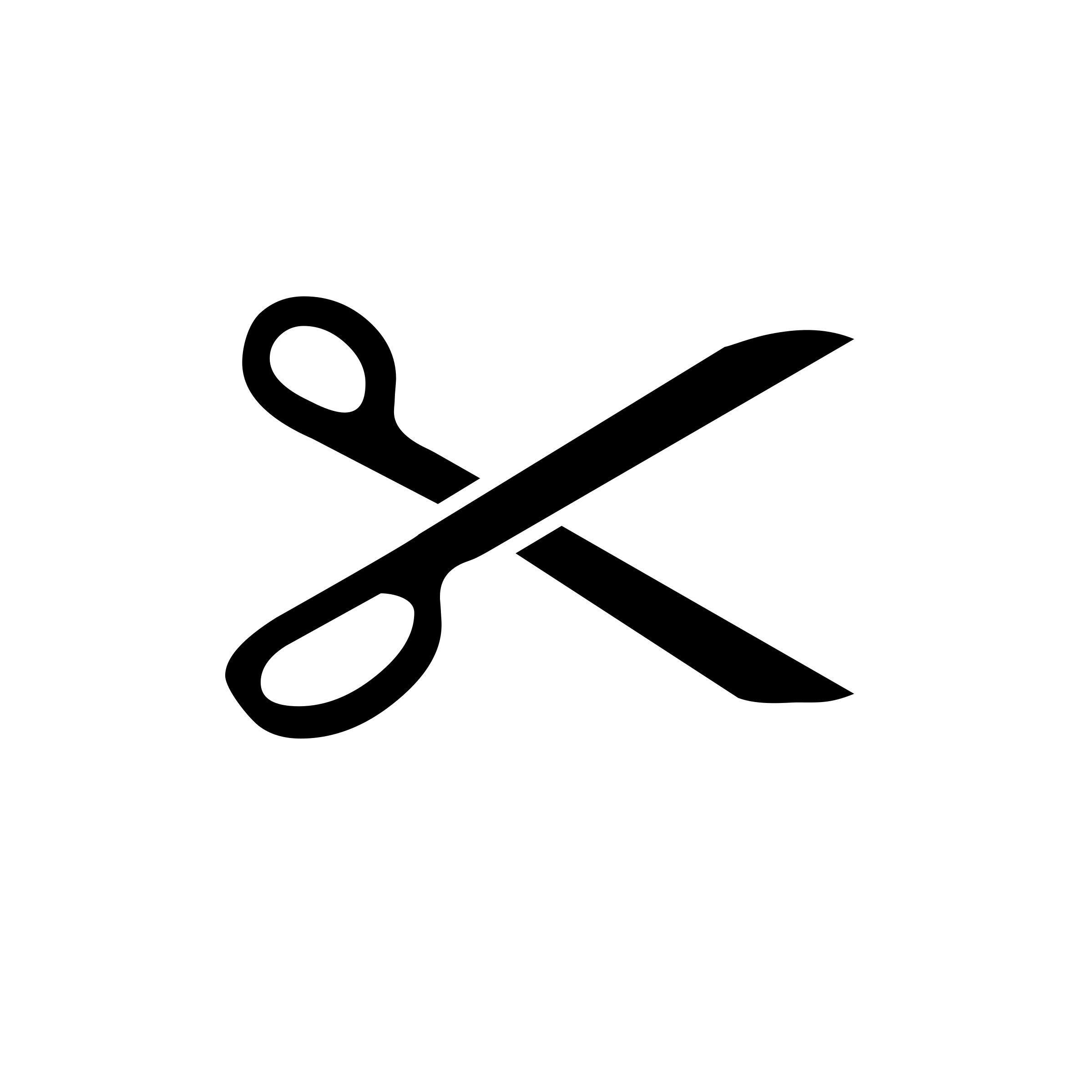 Resguard del pagamentNom alumne/a	..................................................................Import Pagament:     ...............  Euros	        ( Soci APIMA   -   marca          SI             NO)Signatura del responsable del centre                              Segell del centre